.Start after 16 count intro after they call out 1-2-3-4 approx. 8 secs – [3mins 12secs – 127 bpm][1-8]	Full turn R, L point side, together, side, ¼ L toaster	(Non-turning option – grapevine R 3, point L side)[9-16]	L full turn fwd, R fwd shuffle, L fwd rock/recover, L coaster step	(Non-turning option – walk fwd R, L)[17-24]	Walk around ½ L, R & L syncopated side rocks[25-32]	R side, L weave 2, L sailor heel, heel switch R to L, hold & double clap[33-40]	L together, R fwd rock/recover, ½ R shuffle, ½ R shuffle, R back rock/recover	Non-turning option counts 3&4, 5&6: shuffle back twice[41-48]	R fwd, L fwd scuff, L fwd shuffle, R fwd, hold, L ball step fwd 2X[49-56]	L fwd, ¼ R pivot turn, L cross shuffle, R chasse, L behind-side-cross[56-64]	R side rock/recover, R behind-side-cross, L side rock/recover, L behind-side-crossContact: Tel: 01462 735778 - Email: info@thedancefactoryuk.co.uk - Website: www.thedncefactoryuk.co.ukVroom Vroom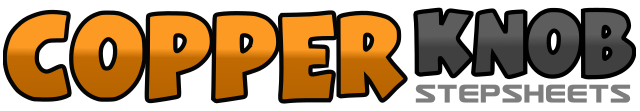 .......Count:64Wall:2Level:Improver / Intermediate.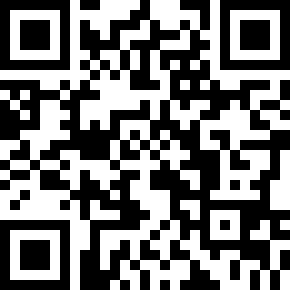 Choreographer:Alison Metelnick (UK) & Peter Metelnick (UK) - December 2014Alison Metelnick (UK) & Peter Metelnick (UK) - December 2014Alison Metelnick (UK) & Peter Metelnick (UK) - December 2014Alison Metelnick (UK) & Peter Metelnick (UK) - December 2014Alison Metelnick (UK) & Peter Metelnick (UK) - December 2014.Music:Celebrate - Pitbull : (CD: Globalization)Celebrate - Pitbull : (CD: Globalization)Celebrate - Pitbull : (CD: Globalization)Celebrate - Pitbull : (CD: Globalization)Celebrate - Pitbull : (CD: Globalization)........1-4Turning ¼ right step R forward, turning ½ right step L back, turning ¼ right step R side, point L to L side5-6Touch L next to R, point L to L side7&8Turning ¼ left step L back, step R together, step L forward (9 o’clock)1-2Turning ½ left step R back, turning ½ left step L forward3&4Step R forward, step L together, step R forward5-6Rock L forward, recover weight on R7&8Step L back, step R together, step L forward1-4Walking around ½ left step R, L, R, L (3 o’clock)5-6&Rock R side, recover weight on L, step R together7-8&Rock L side, recover weight on R, step L together1-3Step R side, cross step L over R, step R side4&5Cross step L behind R, step R side, touch L heel forward&6Step L together, touch R heel forward&7&8Step R together, touch L heel forward, hold & double clap!&1-2Step L together, rock R forward, recover weight on L3&4Turning ½ right step R forward, step L together, step R forward5&6Turning ½ right step L back, step R together, step L back (3 o’clock)7-8Rock R back, recover weight on L1-2Step R forward, scuff L forward3&4Step L forward, step R together, step L forward5-6Step R forward, hold&7&8Step L together, step R forward, step L together, step R forward1-2Step L forward, pivot ¼ right (6 o’clock)3&4Cross step L over R, step R side, cross step L over R5&6Step R side, step L together, step R side7&8Cross step L behind R, step R side, cross step L over R1-2Rock R side, recover weight on L3&4Cross step R behind L, step L side, cross step R over L5-6Rock L side, recover weight on R7&8Cross step L behind R, step R side, cross step L over R